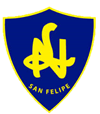 Liceo Corina UrbinaSan FelipeHistoria, Geografía y Ciencias SocialesGuía de Aprendizaje  Democracia, participación ciudadana y la construcción de una nueva sociedadParte IINombre:                                                                                     Fecha:                          Curso:Unidad 2 “Me motivo a participar en la construcción de la Democracia” Objetivo de la guía: Desarrollar y aplicar conocimientos a partir de la guía anterior. InstruccionesLeer atentamente la guíaResponder las preguntasTrabajar individualmente Puedes usar los apuntes del cuaderno e internet para agregar información adicional si así lo requiere.Ítem I	De acuerdo a la guía anterior y con la ayuda de esta misma, responde¿Qué significa Democracia?El termino Democracia con el transcurso del tiempo adquirió diferentes ideales, ¿Cómo se entiende la Democracia actualmente? ¿Qué significa para ti promover el bien común? Nombra tres ventajas de vivir bajo un régimen democrático¿Cuál es mi rol en democracia?Ítem II En relación a los tres poderes del Estado, responde las siguientes preguntas Nombra los tres poderes del Estado y sus características principales¿Quiénes integran los distintos poderes del Estado: Ejecutivo, Legislativo y Judicial?Demos un minuto a la imaginaciónImagina que eres una diputada, representas a un partido político y posees una gran representatividad en la ciudadanía, sobre todo en la población femenina. Como diputada de la Republica, ¿Cuáles serían tus convicciones y/o ideales que presentarías ante la Cámara para que se hicieran leyes en favor a la construcción del bien común?Justifica en un máximo de 10 líneas tu respuesta.Ítem IIIVisualiza las siguientes imágenes y responde según a qué poder del Estado pertenece                            __________________________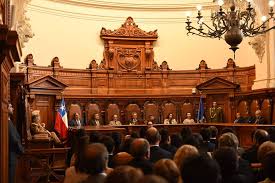                ___________________________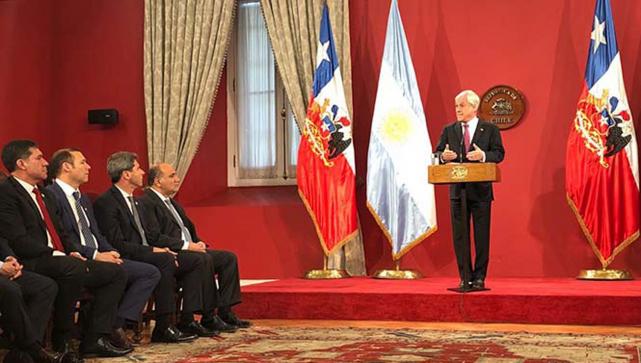                                     _________________________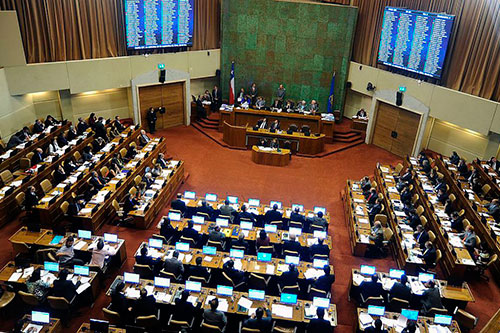 